ОПШТИНА ЧАЈЕТИНАОБЛАСТ: УРБАНИЗАМ И САОБРАЋАЈЗаконодавни и стратешки оквирИзрада планских и урбанистичких докумената и процедуре издавања локацијских услова,  заједно са процедурама везаним за изградњу објеката у Републици Србији регулисане су Законом о планирању и изградњи (ЗПИ). Поверене послове који произилазе из предметног Закона на територији општине Чајетина обавља Одељење за урбанизам и имовинско-правне послове. Послови израде планске документације у складу са Законом о јавним набавкама и Законом о планирању и изградњи, поверени су правним лицима регистрованим за обављање предметних послова. Грађевински инспектори раде у оквиру Одељења за инспекцијске послове и комуналне делатности. Просторни план Републике Србије (ППРС) од 2021. до 2035. године (нацрт) и Стратегија одрживог и интегралног урбаног развоја Републике Србије (СОУР) до 2030.године представљају кровна стратешка документа просторног развоја Републике Србије. Општина Чајетина има израђена следећа документа: Просторни План општине Чајетина („Службени лист општине Чајетина“ број 10/2010) и Стратегију одрживог развоја општине Чајетина  2010-2020.  У току је израда Стратегије развоја урбаног подручја града Ужица и општина Чајетина, Пожега, Прибој и Бајина Башта, чији је Нацрт до 02.11.2023. на Јавном увиду. ППО Чајетина је у складу са још увек важећим ППРС. Територија општине Чајетина обухваћена је и Регионалним просторним планом Златиборског и Моравичког управног округа ("Службени гласник РС", бр. 1/2013) и Просторног плана подручја посебне намене Парка природе „Златибор” ("Службени гласник РС", бр. 2/2020) као плановима вишег реда. На територији општине Чајетина – једанаест катастарских општина, десет целих: Стубло, Алин Поток, Бранешци, Гостиље, Доброселица, Дренова, Јабланица, Љубиш, Чајетина и Шљивовица, и део једне катастарске општине Семегњево  се налазе у ППППН Парка природе „Златибор”. Поједине катастарске општине општне Чајетина се налазе и у другим плановима вишег реда  Просторним планом подручја посебне намене Специјалног слива акумулације „Врутци” („Службени гласник РС”, број 91/18) обухваћен је део територије КО Шљивовица у општини Чајетина; Просторним планом подручја изворишта водоснабдевања Регионалног подсистема „Рзав” („Службени гласник РС”, број 131/04) обухваћени су целе КО Љубиш, Дренова и Бела Река, и делови КО Чајетина, Алин Поток, Гостиље, Драглица у општини Чајетина. За седиште локалне самоураве донет је ПГР у две фазе:  План генералне регулације насељеног места Чајетина (седишт општине) са насељеним местом Златибор - I фаза („Службени лист Општи Чајетина“ број 2/2012,4/2016,2/2017,4/2017,8/2017,14/2018,18/2019,3/2020,4/2020 и 8/2023) и План генералне регулације насељеног места Чајетина (седиште општине) са насељеним местом Златибор - II фаза („Службени лист Општине Чајетина“ број 12/2013 и 7/2019-испр). Општина Чајетина очигледно препознаје чињеницу да регулисано просторно планирање и развијена инфраструктура чине основу за развој општине. Напомена је да је нови Просторни план Републике Србије у фази нацрта као и да је  временски хоризонт ППО Чајетина до 2025. године, локална самоуправа треба у наредном периоду да приступи усаглашавању својих планских докумената (ППО и ПГР) са новим Просторним планом РС, т.ј. препорука је израда новог ПП општине, као кровног планског документа општине.Нормативна акта за област саобраћаја на основу којих ЈЛС спроводе своје  надлежности у овој области су Закон о путевима и Закон о безбедности саобраћаја на путевима. О примени ових закона у општинској управи Чајетина  стара се Одељење за инспекцијске послове и комунале делатности кроз надзор над раскопавањем улица и других јавних површина и друге послове комуналне хигијене; праћење стања, предлагање мера и инспекцијски надзор над извршавањем закона и других прописа на одржавању, заштити, изградњи и реконструкцији локалних и некатегорисаних путева; надзор над применом општинских одлука у којима се регулише саобраћај; регулисање и управљање саобраћајем на територији општине; управљање површинама за паркирање и регулисање паркирања; надзор над вршењем истовара и утовара робе из моторних возила; јавни превоз на територији општине; планирање капацитета мрежа линија; управљање квалитетом у систему јавног транспорта путника; праћење стања, предлагање мера и инспекцијски надзор над законитошћу у обављању друмског локалног превоза и то: ванлинијског превоза путника, линијског и ванлинијског превоза ствари, превоза за сопствене потребе лица и ствари и такси превоза; надзор над безбедношћу саобраћаја и такси превоза. Послове одржавање чистоће на површинама јавне намене, управљање јавним паркиралиштима; управљање грађевинским радовима; одржавање улица и путева врши Комунално јавно предузеће "Златибор".У оквиру Одељење за инспекцијске послове и комунале делатности раде грђевински и инспектор за саобраћај, путеве и друмски саобраћај.Општина Чајетина оснивач је два јавна предузећа: Комунално јавно предузеће "Златибор" Јавно комунално предузеће "Водовод"; Одлуком СО Чајетина 2015. године основано је ЈП „Голд гондола“ Златибор чија је основна делатност превоз путника.Просторни развој општине Чајетина Општина Чајетина налази се у Златиборском округу у западној и југозападној  Србији. Општина Чајетина простире се на преко 647 квадратних километара, састоји се од 24 насеља и 20 катастарских општина. Целокупна територија Општине, којом доминираЗлатибор, припада планинском подручју. Општински центар је место Чајетина, која са насељем Златибор (све К.О.Чајетина) представља урбани и привредни центар. Сеоска насеља су сточарско-ратарска насеља разбијеног типа, која гравитирају постојећим центрима заједнице села. Центар туристичког (самим тим и привредног) развоја је насеље Златибор, које се налази на око 4 км југозападно од општинског центра Чајетине. Кроз територију Чајетине пролази део државног пута првог реда - 21, деоница Ужице-Чајетина. Подручје Златибора, пре свега функционално, обухвата значајно већу површину од самог насеља и представља туристички центар државног значаја, што указује на шире конотације стратешких опредељења развоја.За последњи пописни период од 2011. до 2022. године број  становника Чајетине је остао приближно исти (мањи за 169 становника т.ј. 1,15%).  Према попису становништва  из 2022. године, Чајетина  има 14 585 становника. Године 2011. број становника је био 14 745.  становника. Без обзира на незнатно смањење броја становника густина насељености од 24 становника на км2, сврстава Чајетину у најређе насељена подручја у Златиборском округу.  У послератном периоду највећи број становника био је на попису из 1953. године (21.529). У два насеља градског типа у овом периоду дошло је до повећања броја становника — у Чајетини (за 486%) и Златибору (за 2073,9%, што је највеће повећање у читавом Златиборском округу). Једино село које је у истом периоду имало повећање броја становника је Мачкат (126%). У свим осталим селима је забележен пад броја становника. Пад броја становника је нарочито изражен у мање развијеним селима, у којима су остала углавном старачка домаћинства.Заступљене су миграције из околних сепских насеља како са територије ЈЛС Чајетина, тако и са територија насељених места из суседних ЈЛС. У 2021. години број досељених становника био је већи у односу на број подсељених (475 досељени, 278 одсељени). Унутрашњи миграциони салдо је 117. Присутан је несклад у просторној дистрибуцији становништва који се испољава кроз изражену концентрацију становништва у два урбана насеља у односу на преостала 22 насеља која су претежно сеоског типа. Густина насељености у 2021. години износи 23 ст./км.У регионалној мрежи насеља Чајетина спада у мали општински привредни  индустријски центри са мање од 1.000 запослених у индустрији и  ред мањих насеља у којима су лоцирани различити привредни, туристички, услужни и други садржаји. У регионалном подручју, последњих година изражено је јачање функција општинског центра Чајетина и туристичког центра Златибор. Они представљају главну туристичку понуда рејона уз интеграцију са бројним туристичким ресурсима и природним и културним вредностима у непосредном окружењу.У мрежи насеља саме општине Чајетина изражено је централно груписање функција у Златибору и Чајетини. У функционалном смислу издвајају се Чајетина - општински центар (административно привредни), Златибор - туристички центар и Бранешци - привредно туристички центар. Они чине осовину полифункционалног развоја, административно-туристичко-привредни скуп насеља (трограђе). Други су центри заједнице насеља са гравитирајућим насељима: Мачкат, (Крива Река, Мешник, Трипкова), Шљивовица (Саиновина и Семегњево), Гостиље (Алин Поток, Љубиш, Раковица, Дренова), Сирогојно (Дренова, Жељине, Чичкова, Трнава, Рожанство) и Доброселица (Стубло); и на крају центри заједнице села са гравитирајућим селима: Семегњево, сва села и засеоци,  Јабланица, сва села и засеоци, и Стубло, сва села и засеоци.Преко територије Општине Чајетина, правцем североисток - југ пролази државни пут првог реда - 21: Ужице - Нова Варош који представља основну везу Чајетине са окружењем, а уједно представља и правац који повезује север државе и Београд са Црном Гором. Мрежу државних путева II реда чине: ДП -252 (повезује државни пут I реда 21 и Семегњево) ДП2-253 (повезује ДП1-21 са Рибничким језером ) и саобраћајнице ДП2-230 и ДП2-230а, које представљају везу са насељима на источном делу Oпштине (Љубиш, Сирогојно, Чичкова, Жељине и Дренова), једним својим делом пут ДП2-112 (од пута према Кнежевићима) и ДП2-228 (према Љубишу - на изграђеном делу трасе пута). Табела 1. Приступачност (у km) од Чајетине  и Златибора до највећих урбаних центараПреко територије општине Чајетина у дужини од 34,9 километара пролази једноколосечна електрифицирана пруга (Београд) - Ресник - Пожега - Врбница - Државна граница - (Бијело Поље) за јавни путнички и теретни саобраћај. Пруга се налази на магистралном правцу Е-79 који је део европске магистралне железничке мреже од међународног значаја дефинисане Европским споразумом о најважнијим међународним железничким пругама (AGC). Уредбом о категоризацији железничких пруга (Службени гласник РС, бр. 75/06) пруга (Београд) - Ресник - Пожега - Врбница - Државна граница - (Бијело Поље) има ранг магистралне пруге.Територија општине Чајетина је веома добро покривена планском документацијом: Просторни план општине Чајетина (,,Сл. лист општине Чајетина“, бр. 10/2010); План генералне регулације насељеног места Чајетина (седиште општине) са насељеним местом Златибор - I фаза („Службени лист Општине Чајетина“ број 2/2012, 4/2016, 2/2017, 4/2017, 8/2017, 14/2018, 18/2019, 3/2020, 4/2020 и 8/2023) и „План генералне регулације насељеног места Чајетина (седиште општине) са насељеним местом Златибор - II фаза“ („Службени лист Општине Чајетина“ број 12/2013 и 7/2019-испр). За подручје општине на снази су још и осам планова детаљне регулације.  Просторни план општине је усвојен је још 2010. године. Према Извештају о раду ОУ Општине Чајетина израда новог ППО је у току. План генералне регулације  је редовно ажуриран, фаза I, последњи пут ове године.  Потребно је стално  ажурирање планске документације и провера усклађенсти са ЗПИ и новим Просторним планом РС када буде усвојен. Родни аспект није обрађен, а наведене су смернице за изградњу и пројектовање објеката за особе са инвалидитетом.Намена земљиштаПросторним планом општине Чајетина приказан је  следећи биланс коришћења земљишта:Табела 2. Намена земљишта према ППО Чајетина На основу приказаног биланса, уочљиво је да је према коришћењу земљишта, подручје општине Чајетина, рурална средина. Обзиром да око 90% територије припада категоријама шумског и пољопривредног земљишта, намеће се важност примене смерница заштите, уређења и коришћења шумског и пољопривредног земљишта.Табела 3. Биланс намене површина на подручју ПГР Општине Чајетина постојеће и планираноПовршина планираног земљишта у граници грађевинског подручја ПГРа Чајетина износи 3317,64 ha и представља 34,95% укупног обухвата плана. Планирану претежну намену земљишта у грађевинском подручју чине површине јавних и осталих намена према процењеним потребама. Простор насеља Златибор подељен је на десет просторно-амбијенталних целина. целина 0 – Златибор (туристичко насеље); целина 1 – Чајетина; целина 2 – Рудине; целина 3 – Гајеви; целина 4 – Смиљански закос; целина 5 – Водице; целина 6 – Шаиновци; целина 7 – Торник; целина 8 – Кобиља глава и целина 9 – Семегњево. Урбано насеље Чајетина развија се са компактном урбаном структурпом у уској долини и долинским странама реке Балашице. Централну зону са јавним објектима и парком окружују стамбени објекти средњих и ниских густина. Грађевинско подручје се постепено проширило у правцу државног пута Ужице – Нова Варош.ИНДИКАТОР 1. - УДЕО ПОВРШИНА ПОД ШУМАМА На подручју општине Чајетина шумски ресурси заузимају 36,90% од укупне површине, што је више од просека за РС (25,6%). Ипак, за период од 10 година проценат земљишта под шумама се смањио за скоро 3,6% (за 1670 ha). У наредном периоду  концепт уређења шума и шумског земљишта мора да буде проширење и очување и унапређење постојећег шумског фонда.  На територији општине Чајетина више од 70% шуме се налази у приватном власништву. То за последицу има отежане околности приликом доношења одређених одлука о уређењу и газдовању шумама. Просторним планом Општине Чајетина, на шумском земљишту, осим у зонама у којима је режимом заштите забрањена градња, дозвољена је изградња:-објеката у функцији шумске привреде и ловства и објеката за одржавање и експлоатацију шума;-објеката у функцији туризма и рекреације;-објеката инфраструктуре и саобраћајница;-станица за напајање течним горивом и гасних станица и -због проширења грађевинског рејона насеља у складу са планом и режимима коришћења простора, односно зонама и степенима заштите и планским решењима. Шумско земљиште на територији општине Чајетине је нападнуто непланском изградњом. У наредном периоду  концепт уређења шума и шумског земљишта мора да буде проширење и очување и унапређење постојећег шумског фонда.  ИНДИКАТОР 2. - ИНДЕКС УРБАНОГ ШИРЕЊАПрема показатељу потрошње грађевинског земљишта по становнику, Републике Србија спада у ред светски изразито екстензивних корисника грађевинског земљишта (са потрошњом око 1,000 m2/становнику).  А потрошња грађевинског земљишта у општини Чајетина далеко је већа од просека у РС. У мрежи насеља општине Чајетина издвајају се Златибор – туристичко здравствени центар, насеље Чајетина – општински административно привредни центар и насеље Бранешци – привредно туристички центар. Ова три насеља функционишу као административно туристичко привредни скуп насеља (трограђе). У сва три насеља наставиће се са оплемењивањем простора и развијањем терцијарног сектора који повећава квалитет живота. Стратешко опредељење је да мрежа насеља треба да задовољи потребе сталних становника и посетилаца. Диференцијација за насеље Златибор, предвиђа издвајње главног центра (простор око језера), локалних центара (Палисад, Чоловића брдо и Зова - Око) и излетничких пунктова (три локације на Оку и у насељу Зова). Као приоритетна активност планом је предвиђен развој туризма кроз консолидацију опремељености капациетат и боље организације и коришћења постојеће туристичке понуде планинског и здравственог – wellness центра на Златибору.Минимални ниво јавних служби и услуга у центрима заједнице насеља представља: потпуно основно образовање са организованим предшколском службом, амбуланта са сталним особљем и апотеком, административне службе, садржаји и објекти намењени развоју културе, спорта и рекреације, комунални објекти и организовани јавни превоз, организовано сакупљање и одвожење комуналног отпада и квалитетно електронапајање, пријем ТТ и радио сигнала и приступ мрежи за дигитални пренос података. У насељу Златибор планира се задржавање постојеће пијаце до реализације вишенаменске пијаце за снабдевање пољопривредно-прехрамбеним производима и производима друге врсте. Комплекс је планиран као затворени објекат у склопу новог центра. Уколико се узму у обзир постојећи туристички капацитети, на Златибору се могу очекивати даља инвестирања у проширење туристичких капацитета, с обзиром да је Златибор једна од најатрактивнијих туристичких дестинација Србије.Концепција развоја привреде предвиђа развој Чајетине као општинско привредно – индустријског центра. Препорука за изградњу индустријских зона је да се формирају на неразвијеном и девастираном подручју и то у Чајетини је предвиђено формирање укупно 3 привредне зоне. Планирана површина две гринфилд зоне је 324,40ha (Бранешко поље и Шљивовица) и једне мешовите (гринфилд/браунфилд) зоне површине 5,1ha (Индустријска зона у Чајетини са постојећим индустријским објектима, инфраструктурно је опремљена и добро саобраћајно повезана са државним путем I реда.ИНДИКАТОР 3. - УДЕО ЗЕЛЕНИХ И  ОТВОРЕНИХ ЈАВНИХ ПОВРШИНА У ОДНОСУ НА ИЗГРАЂЕНО ЗЕМЉИШТЕОвај део анализе се пре свега односи на простор који покрива План генералне регулације насељеног места Чајетина (седишта општине) са насељеним местом Златибор, јер  према ППО Чајетина, може се закључити да је 90% планираних површина намењено шумском и пољопривредном земљишту. Према постојећем стању уређених зелених површина у односу на број становника града према последњем попису 2022. године доступно је око 9,3m² зеленила по глави становника што је испод граница европског стандарда који износи 20-30 m² по глави становника. Али у односу на планиране уређене зелене површине које према ПГРу износе 35,95ha јавног зеленила и 15,18ha парк – шума, добиће се доступно 350 m² зеленила по глави становника што 10 пута правазилази европски стандард. Заступљеност зелених површина на подручју општине Чајетина обухваћено планом, сагледано је у односу на читаво подручје, као и у односу на поједине целине подручја. Основни је закључак да укупни фонд зеленила на подручју задовољава стандарде и нормативе у погледу укупне количине и врсте зеленила. Важно је напоменути да на овом подручју има могућности развоја и унапређена система зеленила, како би оно још боље обаваљало своје функције.Планирано зеленило је врло значајан елемент у планирању савременог туристичког центра. Концепција уређења је заснована на принципу који задовољава заштитне и пејзажно естетске захтеве. Уређење зеленила планског подручја, према еколошким принципима подразумева: -максимално поштовање и очување аутохтоног садржаја простора; -забрану уношења алохтоних врста;-усклађивање нових садржаја са принципима одрживог развоја. Парковске површине су карактеристичне за шумске пределе на простору Златибора. Активирање минималним интервенцијама које су у складу са принципима одрживости, поспешује се могућност коришћења у рекреативне, едукативне и здравствене сврхе. Овакав вид рекреације као што су паркови, може међусобно повезивати посебне рекреативне зоне и површине у оквиру изграђених и неизграђених зона Златибора. Пожељно је формирати их у различитим облицима и величинама и са различитим начином обликовања, који ће уједно имати и карактер окупљања али и активирања појединих квартова и блокова. Паркови у обухвату плана су:- Централни парк Краљеве воде;- Парк Споменик;- Парк Гранд;- Парк Златни бор;- Парк Палисад;- Парк уз дечје одмаралиште;- Парк изнад цркве;- Насељски паркови.ИНДИКАТОР 4. - ПОДСТАНДАРДНА НАСЕЉАНа подручју општине Чајетин не постоје регистрована подстандардна насеља. То не значи да нема структура које су појединачне или мање групације које немају форму насеља, али оне нису препознате и меродавне за овај индикатор. Регион Западне Србије представља простор са изразито малим бројем неформалних насеља, тако се и Чајетина уклапа у укупну слику региона. ИНДИКАТОР 5. – ПРОЦЕСА ЛЕГАЛИЗАЦИЈЕ КАО ОСНОВА УРБАНОМ ПЛАНИРАЊУИнтензитет нелегалне изградње може се приказати поређењем броја нелегално изграђених објеката са бројем домаћинстава према попису из 2022.године. Изведеном анализом може се закључити да општина Чајетина има просечан – усклађен број нелегално изграђених објеката по једном домаћинству (1,02) у поређењу са вредностима за Златиборску област (1,08) који је незнатно већи од просечног броја нелегалних објеката у односу на Републику Србију у целини (0,81). Интензитет нелегалне изградње по домаћинству је у рангу републичког просека.Број озакоњених нелегалних објеката у последње три године износи, свега 14% од укупно незаконито изграђених објеката. Највећи интезитет озакоњења објеката у посматаном периоду био је 2021. године, док је број донетих решења опао за 50% у 2022. години, што указује на смањење интересовање и странака и управе за поступак озакоњења. Процес је неефикасан а најбројнији објекти у поступку озакоњења су стамбени објекти. Број озакоњених објеката у поређењу са бројем укупно пописаних нелегалних објеката на територији ЈЛС указује да је неопходна значајна интервенција како у анимирању странака у поступку за достављањем документације, тако и кроз подизање капацитета ЈЛС за обраду већег броја захтева за озакоњење.Појава непланске или такозване "дивље" градње, на подручју општине Чајетина, често јепотенцирана и наглашавана. Према добијеном индикатору који се уклапа у просек Златиборског октуга, потенцирање овог проблем је у извесној мери пренаглашено. Карактеристика ове појаве је шира просторна распоређеност, односно већи број локација које су „нападнуте“ непланском градњом. Већи број неплански изграђених објеката је подигнут на земљишту које је према подацима у категоријама пољопривредног, па и шумског. На територији ЈЛС Чајетина има 5.763 нелегално изграђених објеката. Тренд изградње нелегалних објеката је у опадању што је резултат поштовања и примене мера дефинисаних кроз правну и планску документацију из области просторног и урбанистишког планирања, као и планске изградње.ИНДИКАТОР 6. БРОЈ ИЗДАТИХ УСЛОВА И РЕШЕЊА ЗА ИЗГРАДЊУ ОБЈЕКАТАПЛАНСКИ ДОКУМЕНТИПланови који кровно покривају општину Чајетина су Просторног плана подручја посебне намене Парка природе „Златибор” ("Службени гласник РС", бр. 2/2020), Просторни плана подручја изворишта водоснабдевања регионалног подсистема “Рзав“ („Сл. Гласник Републике Србије“ бр. 131/2004) Просторни план општине Чајетина. На снази је План генералне регулације насељеног места Чајетина (седиште општине) са насељеним местом Златибор - I фаза („Службени лист Општине Чајетина“ број 2/2012, 4/2016, 2/2017, 4/2017, 8/2017, 14/2018, 18/2019, 3/2020, 4/2020 и 8/2023) и План генералне регулације насељеног места Чајетина (седиште општине) са насељеним местом Златибор - II фаза („Службени лист Општине Чајетина“ број 12/2013 и 7/2019-испр). За подручје општине на снази су још и осам планова детаљне регулације. Проценат реализације планиране планске документације је изузетно висок. Планска документација општине је ажурна. Прегледом постојеће планске документације, констатовано је да је од постојећих планова детаљне регулације већина реализована. Од ПДР планираних ППО Чајетина нису реализовани ПДР за подручје Рибнице и ПДР за подручје Индустријске зоне, односно индустријско-пословне зоне, на потезу Шљивовица - Бранешци (Сушица) – Мачкат. За усвојене ПДРове вршене су измене и ажурирања, препорука је да се и убудуће врши провера усклађености урбанистичких планова са Законском регулативом. ИНДИКАТОР 7. - ИСКОРИШЋАВАЊЕ И ЗАШТИТА ВОДА КРОЗ ПЛАНОВЕ Вредност индикатора је добијена тако што што се од укупне површине општине покривене планском документацијом  израчунао проценат  површине планова у области заштите вода и водоснабдевања. Добијена вредност индикатора износи 27%. Према вредности иникатора се може закључити да природни потенцијал у водама који поседује општина довољно заштићен са стране урбанизма и урбанистичког планирања.Просторни плана подручја изворишта водоснабдевања регионалног подсистема “Рзав“ („Сл. Гласник Републике Србије“ бр. 131/2004) заузима површину од 437,27км². Простире се на шест општина: Ариље, Ивањица, Нова Варош, Пожега, Ужице и Чајетина. На територији општине Чајетина заузима површину од 177,67 км². На подручју Чајетине заузима источни и југоисточни део, обухватајући К.О. Сирогојно, К.О. Чичкова, К.О. Жељине, К.О. Дренова, К.О. Трнава, К.О. Рожанство и К.О. Алин Поток, као и веће делове К.О. Гостиљ, К.О. Љубиш и југоисточни део К.О. Чајетина.На територији општине Чајетина за водоснабдевање становништва и индустрије користе се воде из јавног водовода, сеоских водовода и из индивидуалних бунара. Расута мрежа сеоских водовода и појединачних водозахвата, санитарно неодређених, има значајне осцилације у количини и квалитету воде. Водом из јавног водовода, који се налази у надлежности КЈП Златибор, снабдевају се урбанизована насеља Чајетина и Златибор. Водоводна мрежа снабдева 80% становништва. Водоснабдевање се врши из акумулационог језера Рибница на реци Црни Рзав, чија је запремина 3.500.000м3. Постројење за прераду питке воде на Златибору годишње произведе 2-2,4 милиона м3 воде. Водовод Чајетине и Златибора има велике губитке у мрежи, настале услед вишегодишњег неадекватног одржавања и недовољног улагања у развој (сматра се да укупни губитак питке воде износи око 44%).Постојеће извориште водоснабдевања, акумулација Златибор - Рибница, може да обезбеди потребну количину воде. Постојеће постројење за припрему воде за пиће са проширењем имаће капацитет од 150л/с. Постројење треба проширити у крајњој фази на капацитет од 300л/с, колики је и капацитет изворишта, јер се са овог водоводног система снабдева и насеље Чајетина.ИНДИКАТОР 8. - ЗАШТИТА ПРИРОДНИХ  И КУЛТУРНИХ ДОБАРА КРОЗ ПЛАНОВЕПросторни план подручја посебне намене Парка природе „Златибор” усвојен је 2020. Посебне намене подручја Просторног плана су заштита природе и културних добара у корелацији са уређењем простора за туризам и рекреацију, развој инфраструктуре и руралне економије.ИНДИКАТОР 9. - УНАПРЕЂЕЊЕ ДОНОШЕЊА ОДЛУКА ИЗ ОБЛАСТИ УРБАНИЗМА И САОБРАЋАЈА КРОЗ ГИС ОПШТИНЕ ЧАЈЕТИНАЈедна од тематских карата у оквиру ГИСа је и планирана намена површина. У ГИСу Чајетине приказан је ППО, тако да вредност индикатора износи 8%. Приказане су основне намене површина са основним подацима. Детаљнија претрага у вези правила уређења и правила градње није била могућа.У општини Чајетина географски информациони систем (ГИС) се користи у управљању урбаним развојем, али недовољно.Могуће је искористити садашњи ГИС Чајетина на више начина. Унапређење је могуће у свим правцима. Кључан правац са становишта урбанизма је приказ осталих планских докумената. Њихова комплетност и повезивање са ГИСом ће олакшати доступност Информација о локацијама (правила уређења и грађења) чиме би се убрзала процедура добијања кључних информација грађанима и потенцијалним инвеститорима. Такође, кроз процес израде нових планова ГИС може послужити за боље укључивање грађана у доношење одлука. У области саобраћаја могуће је поставити добра основа за адекватно планирање развоја путне инфраструктуре.САОБРАЋАЈСаобраћајна инфраструктура и организација превоза на подручју региона основа је развоја и један од основних услова квалитета живота становника. Зато је потребно координираном модернизацијом саобраћајне инфраструктуре повећати улагања у исту, да би се она довела на прихватљив ниво европског стандарда и оспособила за брз, ефикасан и безбедан превоз са смањеним негативним утицајима на животну средину. Са путном мрежом у Републици, општина Чајетина је повезана државним путем  IБ реда на релацији: Ужице – Чајетина/Златибор – Нова Варош – Пријепоље – граница Црне Горе. Мрежу путева општине Чајетина чине 7% државни путеви I реда; 15% путеви државни путеви II реда , и 78% општински путеви. Мрежа општинских путева је знатно изнад републичког просека.  Саобраћајна мрежа на територији ЈЛС Чајетина није добро развијена. Велика је разуђеност насељених места, планински рељеф диктира захтев за адекватним попречним профилом саобраћајница, који у великој мери није испуњен. Географски положај, најпосећенији туристички центар и пут ка Јадранском мору захтева саобраћајницу вишег ранга, попут аутопута, у одосу на садашњи државни пут IБ реда бр.23. Постоје зоне у којима је саобраћај небезбедан. Пројекат техничке регулације урбаних насеља Чајетина и Златибор идентификовао је многобројне улице које својим карактеристикама не испуњавају потребну ширину/профил за двосмерни саобраћај. Такође, у многобројним улицама не постоје тротоари, па су пешаци у њима нарочито угрожени.Прилог 2. мрежа државних путева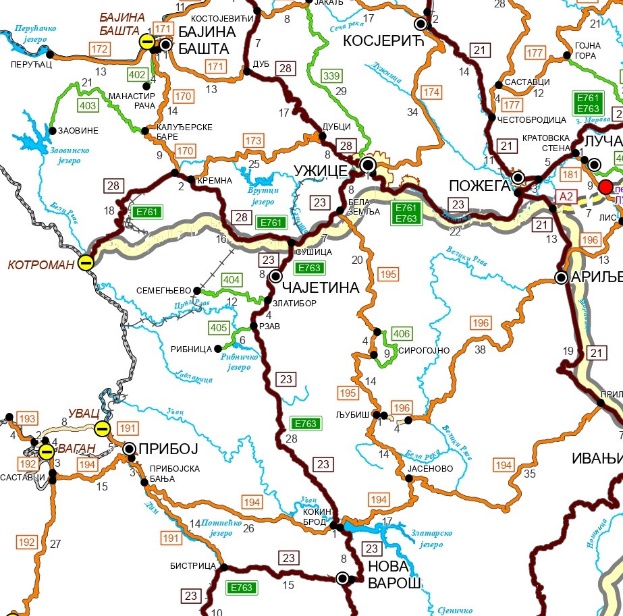 Уличну мрежу општинских путева Чајетине чине следеће категорије саобраћајница:· градскa магистралa - саобраћајница која представља улазно - излазни правац у/из насеља и део је државног пута I реда -21: Ул. Ћалдов пут;· саобраћајницa I реда - намењенa интензивним саобраћајним токовима који се одвијају унутар територије насеља: Ул. Краља Александра Карађорђевића;· саобраћајнице II реда - обухватају улице које се карактеришу краћим правцима пружања имањим саобраћајним оптерећењима, на којима се обједињује саобраћај са приступних улица и· улице нижег реда (све остале приступне саобраћајнице са малим саобраћајним оптерећењем).У близини општине Чајетина (на територији општине Бајина Башта)  налази се Аеродром Поникве. Аеродром Поникве је војни и цивилни аеродром. Препознат је потенцијал његовог положаја и тренутно се аеродром обнавља у циљу потпуног прилагођавања цивилном ваздухопловству, посебно туристичким летовима. Разлог је веома повољан положај аеродрома, у близини бројних планинских туристичких одредишта, попут Таре, Златибора, Златара као и Мокре Горе.Подручјем општине Чајетина пролази пруга (Београд) - Ресник - Пожега - Врбница - Државна граница - (Бијело Поље) поред коридора 10 и пруге Београд Центар - Панчево Варош - Вршац - Државна граница представља "кичму" железничке инфраструктурне мреже Републике Србије. Квалитет међународне пруге Е79 Београд – Врбница је на ниском нивоу, те се на већем делу трасе онемогућава развијање брзине возова преко 50km/h. Планирана је модернизација и реконструкција пруге, што ће додтно олакшати превоз робе и путника за ову општину. ИНДИКАТОР 10. - ОБИМ ПУТНИЧКОГ САОБРАЋАЈАБрој путничких аутомобила по глави становника означава степен индивидуалне моторизације. За 2011. годину износио је 4,40  становника по аутомобилу а за 2021. годину 2,90 становника по аутомобилу. У односу на степен моторизације Републике Србије за 2021. годину (3,05 становника по аутомобилу) општина Чајетина се налази изнад републичког просека (већи број становника по путничком аутомобилу – мањи степен моторизације). Иако је број становника у последњој деценији у општини стагнирао,  укупан број путничких аутомобила је повећан за 52%.Недостају сталне и повремене пешашке зоне, као и бициклистичке стазе и траке у урбаним насељима. Недостатак паркинг простора посебно је истакнут у урбаним насељима Чајетина и Златибор. У последње три године изграђен је већи број паркинг места и планирана изградња паркинг гаража, али сталан пораст туриста и посетилаца захтева повећање капацитета. Везано за паметне системе, унапређењем система стационарног саобраћаја, односно паркирања, локално комунално предузеће „КЈП Златибпр“, које управља системом паркирања, увело је систем контроле паркирања „око соколово“. Не постоји организован јавни градски превоз, као ни приградски. Изузетак је линија Златибор – Чајетина – Ужице, на којој се превоз путника одвија као међумесни превоз. Због непостојања јавног градског превоза, саобраћај се одвија индивидуалним превозом.Пешачки саобраћај представља најмасовнији вид кретања у насељеним местима величине Чајетине и Златибора. Пешачке стазе, тј. тротоаре потребно је извести денивелисано у свим уличним профилима због безбедног каналисања пешачких токова до/од места становања, радних места и осталих садржаја - циљева кретања. У циљу повећања туристичке атрактивности посматраног подручја посебно је важна изградња пешачких стаза са рекреативном наменом.Бициклистички саобраћај је релативно мало заступљен на посматраном подручју. Предлаже се изградња бициклистичких стаза у рекреативне сврхе. На тај начин би се пружили услови за рекреативне активности (вожњу бицикла и пешачење) на потезима раздвојеним и независним од свих осталих видова саобраћаја. Увођење нових траса пешачких и бициклистичких стаза које воде према атрактивним дестинацијама и излетничким пунктовима доприноси развоју рекреативног туризма.ИНДИКАТОР 11. - БЕЗБЕДНОСТ У САОБРАЋАЈУРепублика Србија сврстала се у ред држава које не прихватају да људи страдају на њеним путевима и одлучно се боре за очување живота у саобраћају. Пошто нису достигнути циљеви прве националне стратегије, у саобраћајним незгодама је настрадало знатно више људи. Наиме, у периоду од 2016. до 2020. године, било је за 730 погинулих лица (од којих 66 погинуле деце) и 5.122 тешко повређених лица више него што је прогнозирано претходном стратегијом. Јавни ризик смрти у саобраћају у Републици Србији смањио се са 90 погинулих/милион становника у 2010. години, на 77 погинулих лица/милион становника у 2019. години. Међутим, ово је знатно више од јавног ризика смрти у саобраћају у ЕУ (51 погинуло лице/милион становника, у 2019. години). Најважније чињенице о стању безбедности саобраћаја на територији општине Чајетина, у периоду од 2018. до 2022. године: Догодило се укупно 478 саобраћајних незгода, од којих је 202 саобраћајних незгода са настрадалим лицима.У саобраћајним незгодама погинуло је 16 лица, док је теже и лакше повређено 308 лица.Није успостављен опадајући тренд броја погинулих и повређених лица. Број погинулих има тренд раста од 2020. године, а број повређених од 2019. годинеНајвећи број саобраћајних незгода са настрадалим лицима припада групи типова саобраћајнихкључни проблеми безбедности саобраћаја којима треба посветити пажњу на територији локалне самоуправе су:• Коришћење мобилног телефона. • Употреба сигурносног појаса на предњем седишту. • Употреба сигурносног појаса на задњем седишту. • Коришћење заштитних система за децу. • Понашање пешака.Закључци и препорукеОпштина Чајетина представља место са једним од  најзначајнијих туристичкихи природних потенцијала у Републици Србији. Да би се у потпуности остварио констатован потенцијал, неопходно је приступити решавању следећих проблема:-депопулације руралног подручја, уз заустављање интензивних дневних миграција локалног становништва ка центрима у ближем и даљем окружењу;-непостојање привредно-радних зона, планске документације за истеи  опремљених неопходном комуналном инфраструктуром ради подстицања унапређења локалне економије уз поштовање основних еколошких принципа;-реструктурирање и трансформација постојеће „brownfield“ локације;-усмеравање и контролисано ширење грађевинског земљишта;-планска документа (ППО и ГУП) је неопходно усагласити са новим ППРС када буде донет-обезбеђење услова за уравнотежен развој на интрарегионалном нивоу;-подстицање даљег развоја пољопривредне производње и побољшање социоекономских услова живљења становништва у руралним подручјима;- заштита и одрживо коришћење природних и културно-историјских вредности уз развој планинског, излетничког, рекреативног, транзитног и сеоског туризма. - спор и неефикасан процес озакоњења објеката- недовољан капацитет саобраћајне инфраструктуре и државног и општинског нивоа- раст степена индивидуалне моторизације- недовољно развијена инфраструктура за пешачки и бициклистички саобраћајПриоритет у планском развоју општине Чајетина треба да буде израда докумената и реализација пројеката који би се интегрално бавили проблемима: урбане мобилности, унапређењем недостајуће инфраструктуре (саобраћај, канализациони системи), побољшања поступка озакоњења, као и поспешивања развоја привреде.ПовезаностБеоградНови СадУжицеКрагујевацВаљевоДрумски саобраћај21129720130100НаменаПовршина у ha% учешћеПланирано грађевинско земљиште2 874,504,44Пољопривредно37 184,5057,47Шумско21 105,0032,62Водно земљиште и остало3 537,005,47Укупно64 701,00100,0020182018Пројекција за 2030Пројекција за 2030НаменаПовршина у ha% учешћеПовршина у ha% учешћеГрађевинско подручје Јавне намене и Остале намене865,509,123317,6434,95Земљиште ван  границе грађевинског подручја Пољопривредно и Шумско8626,5390,886174,3965,05Укупно9492,031009492,03100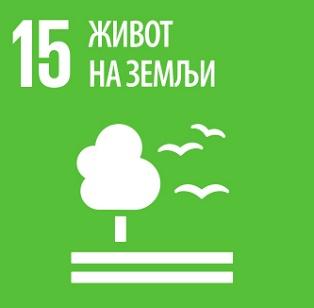 Циљ 15. Заштитити, обнављати и промовисати одрживо коришћење копнених екосистема, одрживо управљати шумама, борити се против дезертификације, зауставити и преокренути процес деградације земљишта и зауставити губитак биодиверзитета15.1. До 2030. осигурати очување, обнову и одрживо коришћење копнених и унутрашњих слатководних екосистема и њиховог окружења, посебно шума, мочварног земљишта, планина и исушеног земљишта, у складу са обавезама према међународним споразумимаПоказатељ ЦОРПредлог локализованог показатеља15.1.1. Површина под шумама као удео у укупној копненој површиниУдео површина под шумама, изражено у процентима, у укупној површини општине Чајетина 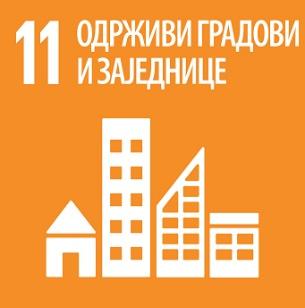 Циљ 11. Учинити градове и људска насеља инклузивним, безбедним, отпорним и одрживим11.3. До 2030. унапредити инклузивну и одрживу урбанизацију и капацитете за партиципативно, интегрисано и одрживо планирање и управљање људским насељима у свим земљамаПоказатељ ЦОРПредлог локализованог показатеља11.3.1. Однос стопе коришћења земљишта и стопе раста становништваПовршина грађевинског подручја по глави становникаПовршина грађевинског подручја утврђена је на основу биланса површина Просторног плана општине Чајетина; подаци о броју становника преузети су из званичног пописа РЗС  Коначни резултати пописa становништва, домаћинстава и станова 2022. (књига 1, национална припадност општине и градови)”. Добијене вредности указују на изузетно велико ангажовање грађевинског земљишта у односу на број становника. Вредност овог индикатора износи 1970 m²/ст. Треба зауставити тренд повећање грађевинског земљишта и заштити природне ресурсе као што су пољопривредно и пре свега шумско земљиште.Циљ 11. Учинити градове и људска насеља инклузивним, безбедним, отпорним и одрживим11.7. До 2030. омогућити универзални приступ безбедним, инклузивним и приступачним зеленим и јавним површинама, посебно за жене и децу, старија лица и особе са инвалидитетомПоказатељ ЦОРПредлог локализованог показатеља11.7.1. Просечан удео отворених јавних површина у изграђеним површинама просторима градова, према полу, старости и инвалидитетуПовршина урбаног подручја намењена отвореним јавним просторима или парковима (повезано са уделом природних простора у ЈЛС и региону) Циљ 11. Учинити градове и људска насеља инклузивним, безбедним, отпорним и одрживим11.1. До 2030. осигурати да сви имају приступ адекватном, безбедном и приступачном становању и основним услугама, унапредити неусловна насељаПоказатељ ЦОРПредлог локализованог показатеља11.1.1. Удео градског становништва које живи у неусловним насељима, нестандардним насељима, или неадекватним стамбеним условимаУдео градског становништва које живи у подстандардним насељима и бесправно изграђеним зонама и деловима урбаних насеља Циљ 11. Учинити градове и људска насеља инклузивним, безбедним, отпорним и одрживим11.3. До 2030. унапредити инклузивну и одрживу урбанизацију и капацитете за партиципативно, интегрисано и одрживо планирање и управљање људским насељима у свим земљамаПоказатељ ЦОРПредлог локализованог показатеља11.3.2. Удео градова који имају структуре за директно учешће цивилног друштва у урбаном планирању и управљању које функционишу редовно и на демократски начинБрој нелегалних објеката у односу на укупан број  домаћинставаЦиљ 11. Учинити градове и људска насеља инклузивним, безбедним, отпорним и одрживим11.3. До 2030. унапредити инклузивну и одрживу урбанизацију и капацитете за партиципативно, интегрисано и одрживо планирање и управљање људским насељима у свим земљамаПоказатељ ЦОРПредлог локализованог показатеља11.3.2. Удео градова који имају структуре за директно учешће цивилног друштва у урбаном планирању и управљању које функционишу редовно и на демократски начинБрој издатих услова и донетих решења за изградњу Број издатих локацијских услова и донетих решења за грађење указује на позитивну динамику изградње. Број издатих локацијских услова и решења о грађевинској дозволи бележе раст од преко 40% у посматраном трогодишњем периоду. Број издатих употребних дозвола и ако бележи континуирани раст, не прати број издатих грађевинских дозвола. Издавање употребних дозвола је на ниском нивоу и износи свега 23% од броја издатих грађевинских дозвола. Обзиром да општинска управа, по систематизацији и извештајима о раду  има добру организациону јединицу која спроводи обједињену процедуру, предлаже се потстицање инвеститори на прибављање употрбних дозвола,  на пример опоменом на  члан 140. став 4. ЗПИа да грађевинска дозвола престаје да важи ако се  уроку од 5 година не изда употребна дозвола.  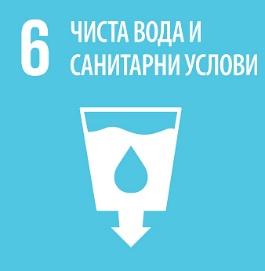 Циљ 6. Обезбедити доступност и одрживо управљање водом и санитацијама за свеПоказатељ ЦОРПредлог локализованог показатеља6.b.1. Удео јединица локалне самоуправе са успостављеним и оперативним политикама и процедурама за учешће локалних заједница у управљању водоснабдевањем и санитацијамаНиво учешћа планске документације којим се третира управљање водамаЦиљ 15. Заштитити, обнављати и промовисати одрживо коришћење копнених екосистема, одрживо управљати шумама, борити се против дезертификације, зауставити и преокренути процес деградације земљишта и зауставити губитак биодиверзитета15.4. До 2030. осигурати очување планинских екосистема, укључујући њихов биодиверзитет, како би се њихови капацитети унапредили тако да пружају корист која има суштински значај за одрживи развојПоказатељ ЦОРПредлог локализованог показатеља15.4.1. Удео битних локација планинског биодиверзитета обухваћених заштићеним подручјимаУдео површине обухваћен усвојеним планским документима чији је обухват предео посебних природних одлика, у укупној површини општинеВредност индикатора је добијена као удео површине обухваћен планским документом ППППН Парка природе „Златибор” у укупној површини Општини Чајетина. Вредност индикатора износи 82,3%. Вредност индикатора показује да је много велики обухват територије града у заштићеном подручју посебне намене, и да је кроз планску документацију предвиђена заштита овог природног добра. 78,6% Парка природе Златибор се налази на територији општине Чајетина. Циљ 11. Учинити градове и људска насеља инклузивним, безбедним, отпорним и одрживим11.3 До 2030. унапредити инклузивну и одрживу урбанизацију и капацитете за партиципативно, интегрисано и одрживо планирање и управљање људским насељима у свим земљамаПоказатељ ЦОРПредлог локализованог показатеља11.3.2 Удео градова који имају структуре за директно учешће цивилног друштва у урбаном планирању и управљању које функционишу редовно и на демократски начинУдео планских докумената који су доступни грађанима, инвеститорима и предствницима институција/организација кроз ГИС, ради лакше доступности информација и већег учешћа грађана приликом израде плана или стратешког документа 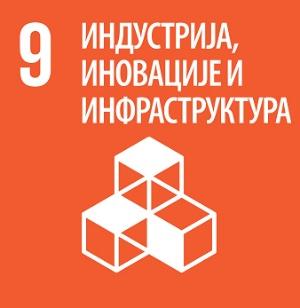 Циљ 9. Изградити отпорну инфраструктуру, промовисати инклузивну и одрживу индустријализацију и подстицати иновације9.1. Развити квалитетну, поуздану, одрживу и отпорну инфраструктуру, укључујући регионалну и прекограничну инфраструктуру, како би се подржали економски развој и људско благостање, са фокусом на економски прихватљивом и једнаком приступу за свеПоказатељ ЦОРПредлог локализованог показатеља9.1.2. Обим путничког и теретног транспорта, према врсти транспорта9.1.2a. Обим путничког транспорта, према врсти транспортаБрој становника  по путничком аутомобилу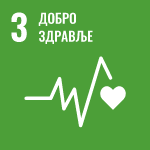 Циљ 3. Обезбедити здрав живот и промовисати благостање за све људе свих генерација3.6. До 2030. преполовити број смртних случајева и повреда у друмском саобраћају на глобалном нивоуПоказатељ ЦОРПредлог локализованог показатеља3.6.1. Стопа смртности услед повреда у друмском саобраћајуЈавни пондерисани ризик страдања становништва у друмском саобраћајуЈавни пондерисани ризик страдања становништва у друмском саобраћају представља однос пондерисаног укупног броја настрадалих лица у саобраћајним незгодама (погинули, тешко повређени и лако повређени) током календарске године и броја становника текуће године. Јавни пондерисани ризик за општину Чајетина припада класи веома високе вредности ризика, при чему је у 2022. години дошло до раста јавног пондерисаног ризика у односу на 2021. годину. Ова локална самоуправа је на 156. месту од 161 локалне самоуправе у Републици Србији по вредности јавног пондерисаног ризика за 2022.годину.